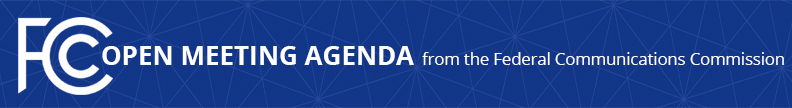 Media Contact: Will Wiquistwill.wiquist@fcc.govFor Immediate ReleaseFCC ANNOUNCES TENTATIVE AGENDA FOR SEPTEMBER OPEN MEETING  -- WASHINGTON, September 9, 2021—Federal Communications Commission Acting Chairwoman Jessica Rosenworcel announced that the items below are tentatively on the agenda for the September Open Commission Meeting scheduled for Thursday, September 30, 2021:Promoting More Resilient Networks – The Commission will consider a Notice of Proposed Rulemaking to examine the Wireless Network Resiliency Cooperative Framework, the FCC’s network outage reporting rules, and strategies to address the effect of power outages on communications networks. (PS Docket Nos. 21-346, 15-80; ET Docket No. 04-35)Reassessing 4.9 GHz Band for Public Safety – The Commission will consider an Order on Reconsideration that would vacate the 2020 Sixth Report and Order, which adopted a state-by-state leasing framework for the 4.9 GHz (4940-4900 MHz) band.  The Commission also will consider an Eighth Further Notice of Proposed Rulemaking that would seek comment on a nationwide framework for the 4.9 GHz band, ways to foster greater public safety use, and ways to facilitate compatible non-public safety access to the band. (WP Docket No. 07-100)Authorizing 6 GHz Band Automated Frequency Coordination Systems – The Commission will consider a Public Notice beginning the process for authorizing Automated Frequency Coordination Systems to govern the operation of standard-power devices in the 6 GHz band (5.925-7.125 GHz). (ET Docket No. 21-352)Spectrum Requirements for the Internet of Things – The Commission will consider a Notice of Inquiry seeking comment on current and future spectrum needs to enable better connectivity relating to the Internet of Things (IoT). (ET Docket No. 21-353)Shielding 911 Call Centers from Robocalls – The Commission will consider a Further Notice of Proposed Rulemaking to update the Commission's rules regarding the implementation of the Public Safety Answering Point (PSAP) Do-Not-Call registry in order to protect PSAPs from unwanted robocalls. (CG Docket No. 12-129; PS Docket No. 21-343)Stopping Illegal Robocalls From Entering American Phone Networks – The Commission will consider a Further Notice of Proposed Rulemaking that proposes to impose obligations on gateway providers to help stop illegal robocalls originating abroad from reaching U.S. consumers and businesses. (CG Docket No. 17-59; WC Docket No. 17-97)Supporting Broadband for Tribal Libraries Through E-Rate – The Commission will consider a Notice of Proposed Rulemaking that proposes to update sections 54.500 and 54.501(b)(1) of the Commission’s rules to amend the definition of library and to clarify Tribal libraries are eligible for support through the E-Rate Program. (CC Docket No. 02-6)Strengthening Security Review of Companies with Foreign Ownership – The Commission will consider a Second Report and Order that would adopt Standard Questions – a baseline set of national security and law enforcement questions – that certain applicants with reportable foreign ownership must provide to the Executive Branch prior to or at the same time they file their applications with the Commission, thus expediting the Executive Branch’s review for national security and law enforcement concerns. (IB Docket No. 16-155)The FCC publicly releases the draft text of each item expected to be considered at the next Open Commission Meeting.  One-page cover sheets are included in the public drafts to help summarize each item.  All these materials will be available on the FCC’s Open Meeting page: www.fcc.gov/openmeeting.  ###
Media Relations: (202) 418-0500 / ASL: (844) 432-2275 / Twitter: @FCC / www.fcc.gov This is an unofficial announcement of Commission action.  Release of the full text of a Commission order constitutes official action.  See MCI v. FCC, 515 F.2d 385 (D.C. Cir. 1974).